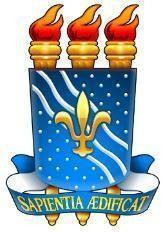 MINISTÉRIO DA EDUCAÇÃOSECRETARIA DE EDUCAÇÃO PROFISSIONAL E TECNOLÓGICA UNIVERSIDADE FEDERAL DA PARAÍBACOLÉGIO AGRÍCOLA VIDAL DE NEGREIROS CAMPUS III - BANANEIRAS - PBEdital 17/2023 - Programa Mulheres Mil - Cadastro de reserva para Equipe MultiprofissionalRESULTADO FINALCANDIDATOS/AS INTERNOS À UFPBCargo: APOIO ADMINISTRATIVOCargo: APOIO LOCAL - RECREADOR INFANTIL (BANANEIRAS E SOLÂNEA)Cargo: APOIO LOCAL - (BANANEIRAS E SOLÂNEA)Cargo: SUPERVISOR CONTÁBILCargo: SECRETÁRIO ACADÊMICOCargo:  SUPERVISOR PEDAGÓGICOCANDIDATOS/AS EXTERNOS À UFPBCARGO:  APOIO LOCAL - RECREADOR (A) INFANTIL (MUNICÍPIOS DE BANANEIRAS E SOLÂNEA)Em se tratando de um edital para cadastro de reserva, conforme a necessidade de contratação para as atividades do Programa Mulheres Mil os(as) candidatos(as) aprovados (as) neste edital serão contactados seguindo a ordem de classificação pela Coordenação do Programa para comparecer com a documentação exigida, conforme o item 13 do Edital 17/2023.Bananeiras/PB, 17 de novembro de 2023. Comissão de Seleção e Avaliação do Edital 17/2023.NºCANDIDATOS/ASPONTUAÇÃOSITUAÇÃORosângela da Silva Quirino63,0APROVADAThiago Santos Cavalcante38,0APROVADOFelipe Roque Vicente34,0APROVADONºCANDIDATOPONTUAÇÃO SITUAÇÃO1.Edmilson Costa da Silva          59,0APROVADONºCANDIDATOPONTUAÇÃO SITUAÇÃO1.Leandro Firmino Fernandes Silva          70,0APROVADONºCANDIDATASPONTUAÇÃO SITUAÇÃOSoraya Fernandes Campos Lira75,0APROVADAMacicley Félix da Silva56,0APROVADANºCANDIDATOS/ASPONTUAÇÃO SITUAÇÃOAna Cláudia de Lima Silva75,0APROVADAJosé Wellington Alves Barbosa63,0APROVADOGabriel de Melo Rossiter61,0APROVADONºCANDIDATOS/ASPONTUAÇÃO SITUAÇÃO1.Natinelle de Meneses Pinheiro Santos81,0APROVADANºCANDIDATOS/ASPONTUAÇÃOSITUAÇÃOCleidilene dos Santos Vieira         10,5APROVADAFranciene Pereira dos Santos Dias           8,0APROVADA